ASSEMBLEIA LEGISLATIVA DO ESTADO DO MARANHÃO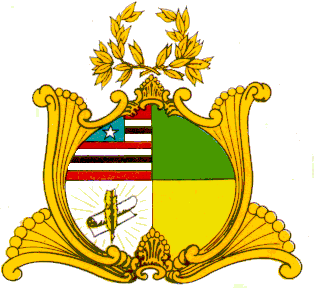 Gabinete do Deputado Rafael LeitoaAvenida Jerônimo de Albuquerque, s/n, Sítio do Rangedor – CohafumaSão Luís - MA – 65.071-750 - Tel. (098) 3269-3251 (fax) – rafaelsousa.eng@gmail.comPROJETO DE LEI Nº               /2023Altera dispositivo da Lei Nº 9.427, de 02 de agosto de 2011, que institui o Dia Estadual de Combate à Homofobia no Estado do Maranhão.Art. 1° O Artigo 1° da Lei Nº 9.427 de 02 de agosto de 2011 passará a vigorar com a seguinte redação:            “Art. 1° Fica instituído o Dia Estadual de Combate à Homofobia, a Transfobia e a Bifobia no Estado do Maranhão, a ser promovido no dia 17 de maio de cada ano.”Art. 2° Esta lei entra em vigor na data de sua publicação.Plenário “Dep. Nagib Haickel”, do Palácio “Manuel Beckman”, em São Luís (MA), 09 de março de 2023.________________________RAFAEL LEITOADeputado Estadual